Amnesty International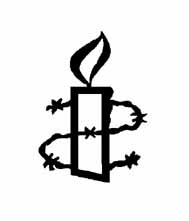 Blackheath and GreenwichNewsletter  January  16Meeting  12/1/161. Tea and Coffee2. Welcome and introductionsSimon welcomed Mandy! He will attend the next London Regional Forum meeting at 7pm on Feb. 3rd at The Human Rights Action Centre, anyone wanting to go along, contact Simon.3.Campaign Updates Stop Torture: Graham  pointed to a new  petition on the AIUK website to Barrak Obama regarding Guantanamo.Burma: Brigitte to take onChina: Angela: more restrictions of freedom of expression,more torture, more repression, critics branded as groups of criminal gangs.KBritain obtaining millions of pounds in Chinese investments at the price of silence.Death Penalty: Joseph offered to help Dave .Former Sovjet Union: Jim usually prepares some lettersCentral America: Roger had no news from AIUk,  mentioned re-arrest of drug baron  in MexicoIndividuals at Risk: Peter had no news, will contact AIUK4. Letter writing  David. To draft Saudi letter, any others please let everyone know to avoid duplication and pass to David by Monday 25th Jan for duplication.5 Change of financial YearDee proposed change to calendar year, AGM also needs moving from Sept to February. To be put to the next AGM in Sept as it requires change of constitiution.AIUK Annual Conference and AGM in Nottingham, April 8-10Any motions? Suggestions to David.David, SImon and Rachel to go as well as Joseph as our Group representative.7.Future Book SalesDiscussion of viability – we need more volunteer helpers in May and June pre Book Sale!Simon to ask Farshid about contacting national members in the locality regarding volunteering for helping with collections, sorting and pricing at the garage as well as clearing up after the sale.Same message to go to our contact e-mail list as well as into local papers, other groups (Amanda), Church newsletters (Rachel – Alan Race, Rector at St Margaret's, Chris Moody, Vicar at St Alfege's)Joseph can offer volunteer jobless people between 9-5. Roger offered to train them. We could open the garage during the day a couple of times in the week. More people need to be responsible for opening and closing the garage: Ken to contact Lisa and Geoff regarding having 2? more keys cut to be held by designated key holdersReport back at February meeting.8. January SocialThis will be held at Sheelagh’s on Saturday 16 January from 7pm at 139 Lee Park, Blackheath:  Please bring food and/or drink.AOBPat is taking a year out, Brigitte thanked her for her hard work, the details of her work at the Sutcliff Park Summer Fair are with David.Dave informed about the Chinbrooke Dog Show on 21st August – do we want to heve a stall, donate chidren's books?Simon announced the HONOUR VIOLENCE film at the HRAC on Jan. 28th from 7-10pm, entry free but booking required via the websiteGroup Meetings: Second Tuesday every month (apart from June) at 7.30pm in the crypt of St. Margaret’s Church, Lee Terrace, SE13 5DLLetter writing evenings:  Fourth Tuesday every month (apart from December)Book Sale: A Saturday mid-to-late June; a Saturday after Remembrance Sunday in November; both at Church of the Ascension, Dartmouth Row, SE10 8BFHuman Rights Action Centre (HRAC): 17–25 New Inn Yard, London EC2A 3EA; for any official events please register via the website at www.amnesty.org.uk or tel: 020 7033 1675Email List: aibg@googlegroups.com (posts to all subscribed members)Website: www2.amnesty.org.uk/groups/blackheath-and-greenwich                    EVENTS 2016Saturday 16 JanuaryChristmas Social at Shelagh's from 7pm, 139 Le Park, Blackheath, bring a bottle and/or foodTuesday 26 JanuaryFrom 7.30 pm: Letter Writing, Greenwich Tavern (by the Park gates)Thursday, Jan 28thHONOR VIOLENCE: film and discussion at HRAC7-10pm, booking requiredTuesday 9 February7.30pm Group monthly meeting St. Margaret’s cryptTuesday, 23rd FebFrom 7.30 pm Letter writing at the Greenwich TavernAIBG ContactsAIBG ContactsAIBG ContactsAIBG ContactsPositionNamePhoneE-mailChairSimon Waresimontware@gmail.comSecretary (enquiries contact)David Webbe-WoodDavid.webbe-wood@ntlworld.comTreasurerDee Weekesweekesdee@hotmail.comMembershipDavid Webbe-Wood020 8244 0995david.webbe-wood@ntlworld.com PublicitySimon Waresimontware@gmail.comAIBG WebsiteDavid Webbe-Wooddavid.webbe-wood@ntlworld.comLondon Region RepresentativeSimon Waresimontware@gmail.comNewsletterRotating:    Ken Ryder,Ann Hillary,Brigitte Hurrell,Roger HardwickGraham Dock020 8856 5377020 8853 3405020 8852 6080 020 8852 5225020 8699 9980anneliz.hillary@btinternet.combrigittehurrell@gmail.comroger2543@aol.comg.dock@btinternet.com